Základná škola s materskou školou Dávida Mészárosa  - Mészáros Dávid AlapiskolaésÓvoda, Školský objekt 888, 925 32 Veľká Mača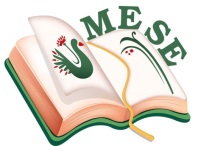 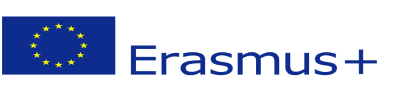 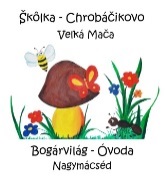 Názov projektu - a projekt címe: Mesévelegyüttsegítsükazegészséget! Zmluva číslo – a szerződésszáma: 2018 – 1- HU01 – KA229 – 047862_5Plán činnostiTéma: Lazító, csendesítőmesék – A tél  lelki életünkre gyakorolt hatásaiAktivity: Spolu s rodičmi: „Spoločný rozprávkový ples“Zúčastnená organizácia:Základná škola s materskou školou Dávida MészárosaZákladná škola s materskou školou Dávida Mészárosa – Škôlka ChrobáčikovoDátum: 08.02.2019Organizačná zodpovednosť:Silvia BrédováMonika LanczováIvettBognárTímea LátkaZákladná škola s materskou školou Dávida Mészárosa  - Mészáros Dávid AlapiskolaésÓvoda, Príprava činnosti:Deti sa pripravovali s veľkým vzrušením na spoločný rozprávkový ples s rodičmi. V predchádzajúcom týždni počúvali relaxačné upokojujúce rozprávky. Našim cieľom bolo stlmiť a znížiť príznaky  spojené s jarnou únavou, ako sú vyčerpanie, strata motivácie, nezáujem, znížená koncentrácia tak u detí, ako aj u dospelých. Na dosiahnutie rovnováhy tela a duše pred jarnou únavou sme si vybrali relaxačné rozprávky, systematický pohyb a správnu kombináciu byliniek. Práve preto sme si vybrali takú činnosť, v ktorej sa mohli zúčastniť deti s rodičmi a so súrodencami.Realizácia činnosti:Počas celého týždňa vzdelávacie aktivity boli spojené s pohybom, s hudbou, s rečňovankami a s rozprávkami. Na pomoc nám slúžil aj náš rozprávkový koberec. A začali sme deťom rozprávať také príbehy a rozprávky, ktoré prispeli k tomu, aby detské dušičky pociťovali znaky šťastia, veď len duševne vyrovnané dieťa je naozaj zdravé dieťa. Deti sa stotožnili s postavami netradičnej rozprávky, v ktorej jeden chudobný človek učil svoje ovečky pochodovať / v našom prípade deti, ktoré sa premenili na ovečky/. Táto zvláštna správa sa dostala až ku kráľovi, ktorý odmenil chudobného človeka „zázračným elixírom“, ktorý je dobrý na všetky telesné a duševné problémy. Šťastie pastiera oslavovali aj naše deti. V triede vládla taká dobrá atmosféra, že sa deťom nechcelo ukončiť tanec a spev. Nakoniec sme sa dohodli s deťmi, že v sobotu poobede si zopakujeme oslavu aj s rodičmi a  „či malé a či veľké“ sa obliekli do kostýmov a začalo sa veselie.Reflexia:Táto spontánne vymyslená akcia bola veľmi prospešná  nie len pre deti ale  aj pre rodičov a učiteľky. Každý sa cítil veľmi dobre,  najlepšie o tom svedčia obrázky. Tanec, pohyb, rytmus a hudba majú veľmi dobrý vplyv na zdravý a šťastný vývin detí. A spoločné akcie s rodičmi znamenajú nielen spoločnú zábavu, ale slúžia aj na to, aby sa prehĺbil  vzťah rodič – dieťa a v neposlednom rade  dieťaťu pomáhajú  aj v tom, aby si uvedomili, že sú rovnocennými členmi jedného veľkého kolektívu. Samozrejme nesmieme zanedbať ani to, že to prispieva aj k rozšíreniu ich vedomostí.Vo Veľkej Mači, 08.02. 2019Silvia Brédovákoordinátorka projektu................................SprávaSprávaCieľ činnosti:Ponúkať zážitkové aktivity.Prehĺbiť  vzťahy a spoluprácu rodičov a materskej školyRozvíjať hudobný sluch, rytmické cítenie, hrubú motoriku a rečový prejav u detíUpevniť socializáciu, spoluprácu, rozumovú,  verbálnu a pohybovú stránku u detí  aktivitami na oboznámenie sa s okolitým svetom.Plnenie úloh:Rozvíjanie hrubej motoriky a priestorovej predstavivostiVzbudenie a uspokojenie prirodzenej detskej zvedavosti, získavanie nových skúseností z okolitého prostrediaRozvoj fantázie, pozornosti, vôľových vlastnostíRozvíjanie sociálnych kompetencií: spoločenské vzťahy, pozitívne postoje, položenie základov prírodovedného poznania.Metódy:Rozhovor, napodobňovanie.Organizácia:Zabezpečenie priestorových podmienok. Zabezpečenie potrebných materiálnych podmienokNavodenie radostnej atmosféryPomôcky:Kostýmy pre rodinyZabezpečenie pitného režimuĎalšie činnostiRelaxačné rozprávkyPoužívanie esenciálnych olejov spojené s prednáškou o nichRozprávky – rolové hry